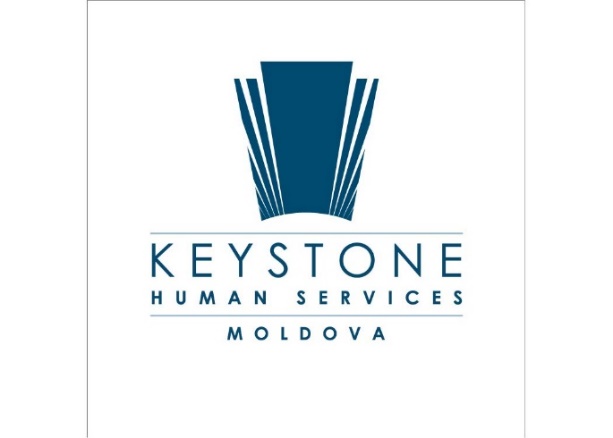 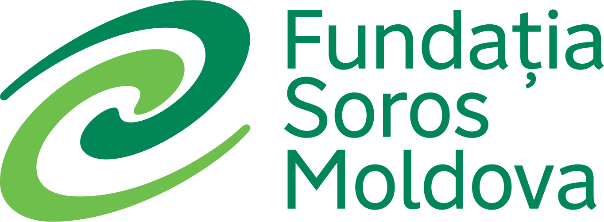 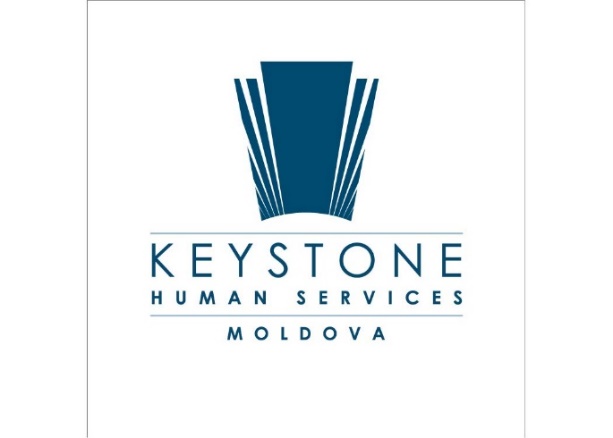 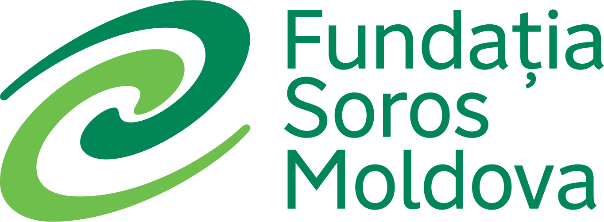 FORMULAR PENTRU OFERTA TEHNICĂ Licitație deschisă pentru selectarea unei companii sociologice  în vederea efectuării unui studiu privind  accesul populației, în particular al unor grupuri de populație,  la servicii esențiale de sănătate în contextual pandemiei  COVID-19Ofertantul este obligat să pregătească oferta tehnică urmând formatul de mai jos și să o trimită într-un e-mail, separat de propunerea financiară, așa cum este indicat în Instrucțiunile pentru ofertanți. Orice informație financiară inclusă în formularul propunerii tehnice poate duce la descalificarea ofertantului.Ofertant________________________________________________________________Adresa _________________________________________________________________Tel./fax, email____________________________________________________________Numele, prenumele, funcția ________________________________________________Data, semnătura și amprenta ștampilei_________________________________________ Descrierea generală a organizației… Lista cercetărilor sociologice efectuate în ultimii 5 ani, cu descrierea scurtă a obiectivelor, indicarea costului și a persoanei de referință, cu date de contactDate despre rețeaua de operatoriNumăr operatori activi în organizație la data depunerii ofertei – Număr operatori care vor fi implicați în studiul pentru case se depune oferta – Verificarea internă a calității datelor … Descrierea metodelor de colectare și  procesare a datelor… Metodologia de eșantionare. Va fi prezentată lista localităților unde va fi efectuată cercetarea și numărul de persoane intervievate din fiecare localitate (cu respectarea Termenilor de referință); … Graficul activităților cu date concrete de realizare  și  rezultatele/livrabile. Graficul va include și instruirea operatorilor … Metode de colectare și procesare a datelor… Durata cercetării … CV-urile experților calificați care vor fi implicați în pregătirea, colectarea, monitorizarea procesului de cercetare şi analiza datelor colectate.  … 3  nume de referință cu adresele, telefoanele şi poștele electronice incluse.  …Nr. Denumire cercetarePerioada de execuțieScop/obiective de cercetareAchizitor / autoritate contractantăPersoana de referință (date de contact)Cost123